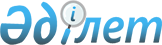 Казталов ауданы әкiмiнiң 2013 жылғы 30 қаңтардағы № 1 "Казталов ауданы аумағында сайлау учаскелерiн құру туралы" шешіміне өзгерістер енгізу туралыБатыс Қазақстан облысы Казталов ауданы әкімінің 2024 жылғы 8 қантардағы № 1 шешімі. Батыс Қазақстан облысының Әділет департаментінде 2024 жылғы 11 қантарда № 7322-07 болып тіркелді
      ШЕШІМ ҚАБЫЛДАДЫ:
      1.Казталов ауданы әкімінің 2013 жылғы 30 қаңтардағы № 1 "Казталов ауданы аумағында сайлау учаскелерін құру туралы" шешіміне (Нормативтік құқықтық актілерді мемлекеттік тіркеу тізілімінде № 3192 болып тіркелген) келесі өзгерістер енгізілсін:
      көрсетілген шешімнің қосымшасында:
      реттік нөмірі 3,9,12,19, 23,25,30,33,47-жолдар алынып тасталсын,
      реттік нөмірі 2-жол жаңа редакцияда жазылсын:
      "
      ";
      реттік нөмірі 8-жол жаңа редакцияда жазылсын
      "
      реттік нөмірі 10-жол жаңа редакцияда жазылсын:
      "
      ";
      реттік нөмері 17-жол жаңа редакцияда жазылсын:
      "
      ";
      реттік нөмері 22-жол жаңа редакцияда жазылсын:
      "
      ";
      реттік нөмірі 24 -жол жаңа редакцияда жазылсын:
      "
      ";
      реттік нөмірі 28 -жол жаңа редакцияда жазылсын:
      "
      ";
      реттік нөмірі 31-жол жаңа редакцияда жазылсын
      "
      ";
      реттік нөмірі 34-жол жаңа редакцияда жазылсын
      "
      ";
      реттік нөмірі 40-жол жаңа редакцияда жазылсын
      "
      ";
      реттік нөмірі 46-жол жаңа редакцияда жазылсын
      "
      2. "Казталов ауданы әкімінің аппараты" мемлекеттік мекемесі осы шешімнің Батыс Қазақстан облысы Әділет департаментінде мемлекеттік тіркелуін қамтамасыз етсін.
      3. Осы шешімнің орындалуын бақылау Казталов ауданы әкімінің жетекшілік ететін орынбасарына жүктелсін.
      4. Осы шешім оның алғашқы ресми жарияланған күнінен кейін күнтізбелік он күн өткен соң қолданысқа енгізіледі.
      "КЕЛІСІЛДІ"Казталов аудандық аумақтықсайлау комиссиясы
					© 2012. Қазақстан Республикасы Әділет министрлігінің «Қазақстан Республикасының Заңнама және құқықтық ақпарат институты» ШЖҚ РМК
				
2
№220
Казталов ауылындағы Темір Масин, Махамбет Өтемісұлы, Исатай Тайманұлы, Мұхтар Әуезов, Серікқали Жақыпов, Мәжит Жүнісов, Тоқтар Әубәкіров, Дінмұхамед Қонаев, Жеңістің 50 жылдығы, Шыныбай Шарафутдинов, Шақай Мерғалиев, Юрий Гагарин, Әлия Молдағұлова, Сағит Садықов, Абай Құнанбаев, Сатқан Даниялов, Қабиболла Жақыпов, Уақап Жұмасейітов, Дина Нұрпейісова, Ғұмар Қараш, Подстанция, Ветстанция, Мұхамбет Салық Бабажанов, Әліби Жанкелдин, Хиуаз Доспанова, Астана, Мәңгілік Ел, Сұлтан Бейбарыс, Әлихан Бөкейханов, Құрманғазы Сағырбайұлы көшелері
Батыс Қазақстан облысы, Казталов ауданы, Казталов ауылдық округі, Казталов ауылы, Казталов ауылы, Шыныбай Шарафутдинов көшесі №23, "Батыс Қазақстан облысы әкімдігі білім басқармасының Казталов ауданының білім беру бөлімінің Казталов мектеп-лицейі" коммуналдық мемлекеттік мекемесінің ғимараты 
8
№226
Әжібай, Қызылту, Саралжын ауылдары, Ағашүй, Ақбасты, Кердері, Мәңгүр, Қыркөл, Лекер, Шұңқыркөл, Жаңабаз, Ворошилов, Мерәлі, Нұрәлі, Түйеқұдық, Қалабай ауылшаруашылығы мекендері
Батыс Қазақстан облысы, Казталов ауданы, Бірік ауылдық округі, Әжібай ауылы, Мәдениет көшесі №24 "Казталов ауданы әкімдігі мәдениет, тілдерді дамыту, дене шынықтыру және спорт бөлімінің "С.Садықов атындағы Казталов аудандық мәдени демалыс орталығы" мемлекеттік коммуналдық қазыналық кәсіпорынының Әжібай ауылдық клубының ғимараты 
10
№228
Нұрсай, Мереке ауылдары, Әмірәлі, Тұржан, Қырықбиток, Сағыз, Кеңбоз, Қалпақ, Топыш, Итқара, Бригада, Тереңкөл, Қарой, Байкөл, Ақболат, Шора, Сазанды, Қоңыр, Миляж, Молдаш ауылшаруашылығы мекендері 
Батыс Қазақстан облысы, Казталов ауданы, Теренкөл ауылдық округі, Нұрсай ауылы, Желтоқсан көшесі №5, "Казталов ауданы әкімдігі мәдениет, тілдерді дамыту, дене шынықтыру және спорт бөлімінің "С.Садықов атындағы Казталов аудандық мәдени демалыс орталығы" мемлекеттік коммуналдық қазыналық кәсіпорынының Нұрсай ауылдық клубының ғимараты 
17
№235
Болашақ, Аққурай ауылдары, Калганов, Васькин, Садық, Қамыстыкөл, Қамай, Молотково, Шильный Балка, Текебай, Тұщы Құдық, Кашка ауылшаруашылығы мекендері 
Батыс Қазақстан облысы, Казталов ауданы, Болашақ ауылдық округі, Болашақ ауылы, Жаңа Тұрмыс көшесі №2, "Казталов ауданы әкімдігі мәдениет, тілдерді дамыту, дене шынықтыру және спорт бөлімінің "С.Садықов атындағы Казталов аудандық мәдени демалыс орталығы" мемлекеттік коммуналдық қазыналық кәсіпорынының Болашақ ауылдық клубының ғимараты 
22
№240
Ақпәтер, Кішіталдықұдық ауылдары, Байтұрған 1, Байтұрған 2, Жагөр, Сексенбай, Қаракөбік, Тақырсуат, Беркәлі, Қараағаш-1, Қараағаш-2, Жәмән Шұбар, Бөлек Шұбар, Мешін, Қанаткөбік, Қосортан ауылшаруашылығы мекендері
Батыс Қазақстан облысы, Казталов ауданы, Ақпатер ауылдық округі, Ақпатер ауылы, Ақпатер көшесі №25, "Казталов ауданы әкімдігі мәдениет, тілдерді дамыту, дене шынықтыру және спорт бөлімінің "С.Садықов атындағы Казталов аудандық мәдени демалыс орталығы" мемлекеттік коммуналдық қазыналық кәсіпорынының Ақпатер ауылдық клубының ғимараты 
24
№242
Талдықұдық, Хайрош ауылдары, Таскүтір, Атықара, Үрпек-1, Итмұрын ауылы, Үрпек-2, Тереңқұдық, Сүйірген ауылшаруашылығы мекендері
Батыс Қазақстан облысы, Казталов ауданы, Талдықұдық ауылдық округі, Талдықұдық ауылы, С.Есетов көшесі №8, "Казталов ауданы әкімдігі мәдениет, тілдерді дамыту, дене шынықтыру және спорт бөлімінің "С.Садықов атындағы Казталов аудандық мәдени демалыс орталығы" мемлекеттік коммуналдық қазыналық кәсіпорынының Талдықұдық ауылдық клубының ғимараты 
29
№247
Қараөзен, Серік ауылдары, Шахат, Қарасу, Кузьма, Стан, Николай аула, Жаңаорын, Ащықұдық - 1, Ащықұдық - 2, Жабайкин, Темірастау ауылшаруашылығы мекендері
Батыс Қазақстан облысы, Казталов ауданы, Қараөзен ауылдық округі, Қараөзен ауылы, Жұбан Молдағалиев көшесі №1, "Казталов ауданы әкімдігі мәдениет, тілдерді дамыту, дене шынықтыру және спорт бөлімінің "С.Садықов атындағы Казталов аудандық мәдени демалыс орталығы" мемлекеттік коммуналдық қазыналық кәсіпорынының Қараөзен ауылдық клубының ғимараты 
31
№249
Талдыапан, Бейістерек ауылдары, Үлкенкөл, Талсай, Алмасад -1, Алмасад – 2, Қостанбай ауылшаруашылығы мекендері.
Батыс Қазақстан облысы, Казталов ауданы, Талдыапан ауылдық округі, Талдыапан ауылы, Бейбітшілік көшесі №4, "Батыс Қазақстан облысы әкімдігі білім басқармасының Казталов ауданының білім беру бөлімінің "Талдыапан жалпы орта білім беретін мектебі" коммуналдық мемлекеттік мекемесінің ғимараты 
34
№252
Қайшақұдық ауылы, Қарағай, Жәди-1, Жәди-2, Пашка-1, Пашка-2, Бестентек, Отызкебен, Байбоз-2 ауылшаруашылығы мекендері
Батыс Қазақстан облысы, Казталов ауданы, Талдыапан ауылдық округі, Қайшақұдық ауылы, Достық көшесі №3, "Батыс Қазақстан облысы әкімдігі білім басқармасының Казталов ауданының білім беру бөлімінің "Қайшақұдық бастауыш мектебі" коммуналдық мемлекеттік мекемесінің ғимараты 
40
№258
Казталов ауылындағы Пангерей Сейфуллин, Ғазиз Лұқманов, Қайырғазы Имашев көшелері, Сексенбаев ауылы, Бек, Сайқұдық, Майтан, Шоқақ, Мышым, Қарасу, Алтыбаз, Нұғман ауылшаруашылығы мекендері
Батыс Қазақстан облысы, Казталов ауданы, Казталов ауылдық округі, Казталов ауылы, Құрманғазы Сағырбайұлы көшесі №3, бұрынғы орта мектеп ғимараты 
46
№264
Ащысай, Бостандық ауылдары, Дауылбай, Бестентек, Дәуқара, Шолақ Қопа, Ащықұдық қыстақтары
Батыс Қазақстан облысы, Казталов ауданы, Қарасу ауылдық округі, Ащысай ауылы, Ащысай көшесі №15, "Казталов ауданы әкімдігі мәдениет, тілдерді дамыту, дене шынықтыру және спорт бөлімінің "С.Садықов атындағы Казталов аудандық мәдени демалыс орталығы" мемлекеттік коммуналдық қазыналық кәсіпорынының Ащысай ауылдық клубының ғимараты 
      Казталов ауданының әкімі

А. Саркулов
